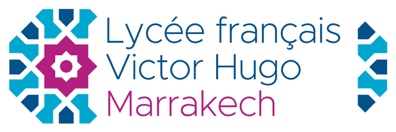 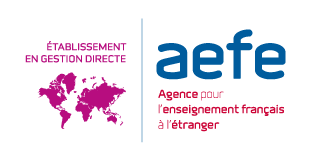 ENSEIGNANT(E) D’HISTOIRE-GÉOGRAPHIE À TEMPS COMPLET EN CONTRAT LOCAL : POSTE À POURVOIR AU 01/09/2023 Diplômes : Bac + 3 minimumPrérequis :Priorité sera donnée à un ou une titulaire de l’éducation nationale et ayant plusieurs années d’expérience en France ou à l’étranger. L’habilitation à enseigner en langue anglaise sera valoriséeTitulaire au minimum d’une licence en histoire et/ou géographieMaîtrise du français écrit et parléCapacité à s’intégrer dans une équipe disciplinaire et à être acteur en son seinCapacité à s’impliquer dans les tâches et projets collectifs d’un établissement scolaire (cité scolaire)Capacité à travailler dans le respect des exigences et des valeurs de l’enseignement françaisQuelques responsabilités :Enseignement des programmes d’histoire et géographie au collège et au lycée, spécialité HGGSP compriseSuivi et évaluation des élèvesParticipation aux différentes réunions pédagogiquesCollaboration avec les autres enseignants pour assurer une homogénéité dans la mise en œuvre des programmesSuivi d’une classe en tant que professeur(e) principal(e)  au lycée ou collège, le cas échéantCommunication avec les parents et participation aux rencontres parents-enseignantsDossier de candidature :Fiche de candidature (cliquez ici disponible sur le site du lycée)Lettre de motivation manuscriteCurriculum vitaeCopie de la carte d'identité ou du passeportCarte de séjour et extrait de casier judiciaireArrêté de mise en disponibilité pour les titulaires françaisPhotocopie certifiée conforme du diplôme le plus élevéDernier rapport d'inspection + les deux dernières fiches de notation pour les personnels titulairesAttestation(s) de service pour les non-titulairesLieu de dépôt de la candidature : les candidatures sont adressées à Monsieur le Proviseur du lycée serge.faure@aefe.fr (dossier de candidature + CV + lettre de motivation).Date limite : 12 Mars 2023Les candidats ou candidates dont les dossiers auront été présélectionnés seront convoqué(e)s à un entretien de sélection par téléphone Le candidat ou la candidate indiquera sur son dossier de candidature un numéro où il ou elle est joignableRémunération : pour tous les postes enseignant grille de rémunération proche de la rémunération française des titulaires : 19 400 à 33 170 Dirhams brut en fonction de l’échelon et de l’ancienneté